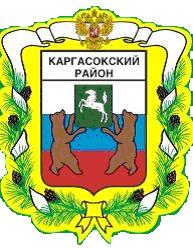 МУНИЦИПАЛЬНОЕ ОБРАЗОВАНИЕ «Каргасокский район»ТОМСКАЯ ОБЛАСТЬДУМА КАРГАСОКСКОГО РАЙОНАВ связи с изменением Федерального закона от 06.10.2003 №131-ФЗ «Об общих принципах организации местного самоуправления в Российской Федерации», в целях приведения Устава муниципального образования «Каргасокский район» в соответствие с действующим законодательством, с учетом результатов публичных слушанийДума Каргасокского района РЕШИЛА:1. Утвердить следующие изменения  в Устав муниципального образования «Каргасокский район», утвержденный решением Думы Каргасокского района от 17.04.2013 г. №195 «О принятии Устава муниципального образования «Каргасокский район» (далее по тексту - Устав):а) часть 1 статьи 11 Устава дополнить пунктом 11 следующего содержания: «11) осуществление мероприятий в сфере профилактики правонарушений, предусмотренных Федеральным законом «Об основах системы профилактики правонарушений в Российской Федерации»;»;б) часть 2 статьи 30 Устава дополнить пунктом 45.5 следующего содержания: «45.5) осуществляет мероприятия в сфере профилактики правонарушений, предусмотренных Федеральным законом «Об основах системы профилактики правонарушений в Российской Федерации»;»; в) часть 3 статьи 40 Устава изложить в новой редакции: «3. Проекты муниципальных нормативных правовых актов муниципального образования «Каргасокский район» (в случае, если муниципальное образование «Каргасокский район» законом Томской области включено в перечень муниципальных районов, в которых проведение оценки регулирующего воздействия проектов муниципальных нормативных правовых актов и экспертизы муниципальных нормативных правовых актов, затрагивающих вопросы осуществления предпринимательской и инвестиционной деятельности, является обязательным) устанавливающие новые или изменяющие ранее предусмотренные муниципальными нормативными правовыми актами обязанности для субъектов предпринимательской и инвестиционной деятельности, подлежат оценке регулирующего воздействия, проводимой органами местного самоуправления, уполномоченными на принятие соответствующих муниципальных нормативных правовых актов, в порядке, установленном муниципальными нормативными правовыми актами в соответствии с законом Томской области, за исключением:1) проектов нормативных правовых актов Думы Каргасокского района, устанавливающих, изменяющих, приостанавливающих, отменяющих местные налоги и сборы;2) проектов нормативных правовых актов Думы Каргасокского района, регулирующих бюджетные правоотношения.Оценка регулирующего воздействия проектов муниципальных нормативных правовых актов проводится в целях выявления положений, вводящих избыточные обязанности, запреты и ограничения для субъектов предпринимательской и инвестиционной деятельности или способствующих их введению, а также положений, способствующих возникновению необоснованных расходов субъектов предпринимательской и инвестиционной деятельности и местных бюджетов.».2. Настоящее решение подлежит официальному опубликованию в установленном порядке и размещению на официальном сайте Администрации Каргасокского района в информационно-телекоммуникационной сети «Интернет» после его государственной регистрации и вступает в силу со дня официального опубликования.3. Направить настоящее решение Главе Каргасокского района для подписания, осуществления государственной регистрации в установленном законом порядке и официального опубликования.4. Контроль за исполнением настоящего решения возложить на правовой комитет Думы Каргасокского района.РЕШЕНИЕРЕШЕНИЕРЕШЕНИЕРЕШЕНИЕ18.08.2016№ 76с. Каргасокс. Каргасокс. КаргасокО внесении изменений в Устав муниципального образования «Каргасокский район»О внесении изменений в Устав муниципального образования «Каргасокский район»Председатель Думы Каргасокского районаВ.В. БрагинГлава Каргасокского районаА.П. Ащеулов